АДМИНИСТРАЦИЯ ТУЖИНСКОГО МУНИЦИПАЛЬНОГО РАЙОНА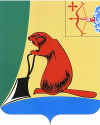 КИРОВСКОЙ ОБЛАСТИПОСТАНОВЛЕНИЕ__30.09.2020___								№ _287_________пгтТужаОб утверждении целевых уровней снижения в сопоставимых условиях суммарного объема потребляемых муниципальными учреждениями Тужинского муниципального района энергетических ресурсов и объема потребляемого дизельного и иного топлива, тепловой энергии, электрической энергии, а также объема потребляемой ими воды на период с 2021 по 2023 годыВ соответствии со статьей 24 Федерального закона от 23.11.2009 
№ 261-ФЗ «Об энергосбережении и о повышении энергетической эффективности и о внесении изменений в отдельные законодательные акты Российской Федерации», постановлением Правительства Российской Федерации от 07.10.2019 № 1289 «О требованиях к снижению государственными (муниципальными) учреждениями в сопоставимых условиях суммарного объема потребляемых ими дизельного и иного топлива, мазута, природного газа, тепловой энергии, электрической энергии, угля, а также объема потребляемой ими воды», приказом Минэкономразвития России 
от 15.07.2020 № 425 «Об утверждении методических рекомендаций 
по определению в сопоставимых условиях целевого уровня снижения государственными (муниципальными) учреждениями суммарного объема потребляемых ими дизельного и иного топлива, мазута, природного газа, тепловой энергии, электрической энергии, угля, а также объема потребляемой ими воды» администрация Тужинского муниципального района ПОСТАНОВЛЯЕТ:1. Утвердить целевые уровни снижения потребления тепловой энергии муниципальными учреждениями на период с 2021 по 2023 годы согласно приложению № 1.	2. Утвердить целевые уровни снижения потребления электрической энергии муниципальными учреждениями на период с 2021 по 2023 годы согласно приложению № 2.3. Утвердить целевые уровни снижения водопотребления муниципальными учреждениями на период с 2021 по 2023 годы согласно приложению № 3.4.  Утвердить целевые уровни снижения потребления дров по муниципальным учреждениям на период с 2021 по 2023 годы согласно приложению № 4.5. Утвердить целевые уровни снижения потребления моторного топлива по муниципальным учреждениям на период с 2021 по 2023 годы согласно приложению № 5.6. Рекомендовать  руководителям учреждений, указанным 
в приложениях, разработать или скорректировать ранее утвержденные программы энергосбережения и повышения энергетической эффективности, 
в соответствии с установленными целевыми уровнями снижения потребления ресурсов в срок до 31.12.2020.7. Главному специалисту по ЖКХ, энергетике и экологии отдела жизнеобеспечения администрации Тужинского муниципального района предупредить руководителей муниципальных учреждений о персональной ответственности за несоблюдение требований законодательства.8. Контроль за выполнением постановления возложить на первого заместителя главы администрации Тужинского муниципального района 
по жизнеобеспечению Зубареву О.Н.9. Настоящее постановление вступает в силу с момента опубликования 
в Бюллетене муниципальных нормативных правовых актов органов местного самоуправления Тужинского муниципального района Кировской области.И.о. главы Тужинского муниципального района		О.Н. ЗубареваПриложение № 1УТВЕРЖДЕНЫпостановлением администрацииТужинского муниципального районаот 30.09.2020 № 287Целевые уровни снижения потреблениятепловой энергии муниципальными учреждениями на период с 2021 по 2023 годы (Втч/м2/ГСОП)___________Приложение № 2УТВЕРЖДЕНЫпостановлением администрацииТужинского муниципального районаот 30.09.2020 № 287Целевые уровни снижения потребления электрической энергии муниципальными учреждениями на период с 2021 по 2023 годы (кВтч/м2)___________Приложение № 3УТВЕРЖДЕНЫпостановлением администрацииТужинского муниципального районаот 30.09.2020 № 287Целевые уровни снижения водопотреблениямуниципальными учреждениями на период с 2021 по 2023 годы (м3/чел)Приложение № 4УТВЕРЖДЕНЫпостановлением администрацииТужинского муниципального районаот 30.09.2020 № 287Целевые уровни снижения потребления дровпо муниципальным учреждениям на период с 2021 по 2023 годы (Втч/м2/ГСОП)Приложение № 5УТВЕРЖДЕНЫпостановлением администрацииТужинского муниципального районаот 30.09.2020 № 287Целевые уровни снижения потребления моторного топливапо муниципальным учреждениям на период с 2021 по 2023 годы (тут/л)№ п/пНаименование потребителяУдельное годовое значениеУровень высокой эффективности (справочно)Потенциал снижения потребленияЦелевой уровень экономииЦелевой уровень снижения за 2021 годЦелевой уровень снижения за 2021 и 2022 годЦелевой уровень снижения за 2021-2023 годы1Администрация района (здание администрации)37,5029,722%2%37,3037,1036,692МБУК Тужинский РКДЦ (здание РКДЦ)40,3230,626%3%40,0639,8039,293МБУК Тужинский РКДЦ (здание ДК Ныр)40,2130,626%3%39,9539,7039,184МКДОУ д/с «Сказка» (Административное здание №1 Советская, 6)62,7833,946%8%61,5760,3557,925МКУ ДО ДДТ п.Тужа (здание ДДТ)39,4828,428%3%39,2038,9238,366МБУК  Тужинская ЦБС (здание библиотеки)53,2029,246%7%52,2251,2349,26№ п/пНаименование потребителяУдельное годовое значениеУровень высокой эффективности (справочно)Потенциал снижения потребленияЦелевой уровень экономииЦелевой уровень снижения за 2021 годЦелевой уровень снижения за 2021 и 2022 годЦелевой уровень снижения за 2021-2023 годы1МКДОУ д/с «Родничок» (Административное здание №2)31,8626,219%2%31,7131,5631,27№ п/пНаименование потребителяУдельное годовое значениеУровень высокой эффективности (справочно)Потенциал снижения потребленияЦелевой уровень экономииЦелевой уровень снижения за 2021 годЦелевой уровень снижения за 2021 и 2022 годЦелевой уровень снижения за 2021-2023 годы1Администрация района (здание гаража)6,635,224%2%6,586,546,462МБУК Тужинский РКДЦ (здание РКДЦ)2,300,865%19%2,192,081,873МКУ ДО ДДТ п.Тужа (Здание ДДТ)3,751,659%15%3,603,463,174МКДОУ д/с «Родничок» (Административное здание №2)12,424,564%18%11,8511,2810,13№ п/пНаименование потребителяУдельное годовое значениеУровень высокой эффективности (справочно)Потенциал снижения потребленияЦелевой уровень экономииЦелевой уровень снижения за 2021 годЦелевой уровень снижения за 2021 и 2022 годЦелевой уровень снижения за 2021-2023 годы1Администрация Михайловского сельского поселения (здание администрации)194,61неприменимонеприменимо6%191,69188,77182,942Администрация Михайловского сельского поселения (здание пожарной части)194,61неприменимонеприменимо6%191,69188,77182,943МКДОУ д/с «Родничок» (Административное здание №1)91,40неприменимонеприменимо6%90,0388,6685,924МКДОУ д/с «Родничок» (Административное здание №2)88,68неприменимонеприменимо6%87,3586,0283,365Администрация Ныровского сельского поселения (Здание СК д.Пиштенур)57,37неприменимонеприменимо6%56,5155,6553,93№ п/пНаименование потребителяУдельное годовое значениеУровень высокой эффективности (справочно)Потенциал снижения потребленияЦелевой уровень экономииЦелевой уровень снижения за 2021 годЦелевой уровень снижения за 2021 и 2022 годЦелевой уровень снижения за 2021-2023 годы1Администрация района (здание гаража)0,00001неприменимонеприменимо6%0,000010,000010,000012Администрация Михайловского сельского поселения0,00002неприменимонеприменимо6%0,000020,000020,00001